Załącznik nr 6 do Zarządzenia nr …/2023.BGDRektora ANS w Nowym Targuz dnia … grudnia 2023 r.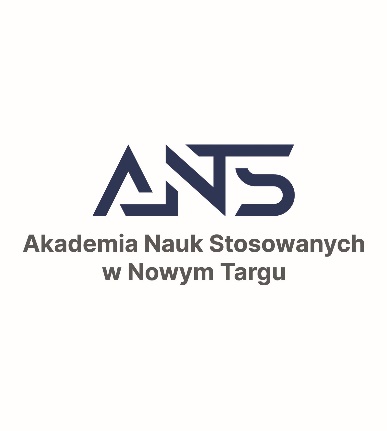 AKADEMIA NAUK STOSOWANYCH ZAWODOWA W NOWYM TARGUDYREKTOR INSTYTUTU ………………………………….…………………………………………………Promotor: …………………………………….Wnioskuję o wszczęcie postępowania wyjaśniającego w sprawie podejrzenia popełnienia przez Studenta (imię i nazwisko)……………………………...……. (nr albumu) …………………… czynu polegającego na przywłaszczeniu sobie autorstwa całości / części* cudzego utworu 
w pracy dyplomowej pt.: …….………………………………………………………………………………………….…………………………………………………………………………………………………Do wniosku dołączam:raport szczegółowy badanej pracy dyplomowej, wydrukowany z Jednolitego Systemu Antyplagiatowego,treść pracy dyplomowej.Nowy Targ, dnia …………………..		………………..…………………(czytelny podpis Promotora)* niepotrzebne skreślić